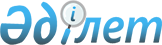 О проекте распоряжения Президента Республики Казахстан "О внесении изменений в распоряжение Президента Республики Казахстан от 6 апреля 2005 года № 537 "О составе Республиканской бюджетной комиссии"Постановление Правительства Республики Казахстан от 31 декабря 2013 года № 1444      Правительство Республики Казахстан ПОСТАНОВЛЯЕТ:

      внести на рассмотрение Президента Республики Казахстан проект распоряжения Президента Республики Казахстан «О внесении изменений в распоряжение Президента Республики Казахстан от 6 апреля 2005 года № 537 «О составе Республиканской бюджетной комиссии».      Премьер-Министр

      Республики Казахстан                       С. Ахметов «О внесении изменений в распоряжение Президента Республики

Казахстан от 6 апреля 2005 года № 537 «О составе

Республиканской бюджетной комиссии»      Внести в распоряжение Президента Республики Казахстан от 6 апреля 2005 года № 537 «О составе Республиканский бюджетной комиссии» (САПП Республики Казахстан, 2005 г., № 18, ст. 206; 2006 г., № 10, ст. 88; № 50, ст. 529; 2007 г., № 2, ст. 22; № 13, ст. 146; № 45, ст. 528; 2008 г., № 1, ст. 1; № 28, ст. 263; 2009 г., № 21, ст. 186; № 27-28, ст. 234; № 32, ст. 295; 2010 г, № 31, ст. 235; 2011 г., № 44, ст. 575; 2012 г., № 31, ст. 404; № 75-76, ст. 1092; 2013 г., № 22, ст. 351) следующие изменения:

      ввести в состав Республиканской бюджетной комиссии, определенный указанным распоряжением:«Абдыкаликову               - Заместителя Премьер-Министра Республики

Гульшару Наушаевну            Казахстан, заместителем председателя»;      строки:«Келимбетов                 - Заместитель Премьер-Министра Республики

Кайрат Нематович              Казахстан, заместитель председателя,Орынбаев                    - Заместитель Премьер-Министра Республики

Ербол Турмаханович            Казахстан, заместитель председателя,Сагинтаев                   - Первый заместитель Премьер-Министра

Бахытжан Абдирович            Республики Казахстан - Министр

                              регионального развития Республики

                              Казахстан, заместитель председателя,Жамишев                     - Министр финансов Республики Казахстан,

Болат БидахметовичСултанов                    - заместитель Руководителя Администрации

Бахыт Турлыханович            Президента Республики Казахстан»      изложить в следующей редакции:«Келимбетов                 - Председатель Национального Банка

Кайрат Нематович              Республики Казахстан,Орынбаев                    - Помощник Президента Республики

Ербол Турмаханович            Казахстан,  Сагинтаев                   - Первый заместитель Премьер-Министра

Бахытжан Абдирович            Республики Казахстан, заместитель

                              председателя,Жамишев                     - Министр регионального развития

Болат Бидахметович            Республики Казахстан,Султанов                    - Заместитель Премьер-Министра Республики

Бахыт Турлыханович            Казахстан - Министр финансов Республики

                              Казахстан, заместитель председателя»;      вывести из состава указанной комиссии Марченко Г.А.      Президент

      Республики Казахстан                       Н. Назарбаев
					© 2012. РГП на ПХВ «Институт законодательства и правовой информации Республики Казахстан» Министерства юстиции Республики Казахстан
				